CE100 Algorithms and Programming IIGreedy Algorithms, KnapsackAuthor: Asst. Prof. Dr. Uğur CORUHCE100 Algorithms and Programming IIWeek-7 (Greedy Algorithms, Knapsack)Spring Semester, 2021-2022Download DOC, SLIDE, PPTXGreedy Algorithms, KnapsackOutlineGreedy Algorithms and Dynamic Programming DifferencesGreedy AlgorithmsActivity Selection ProblemKnapsack ProblemsThe 0-1 knapsack problemThe fractional knapsack problemActivity Selection ProblemActivity Selection ProblemWe have:A set of activities with fixed start and finish timesOne shared resource (only one activity can use at any time)Objective: Choose the max number of compatible activitiesNote: Objective is to maximize the number of activities, not the total time of activities.Example:Activities: Meetings with fixed start and finish timesShared resource: A meeting roomObjective: Schedule the max number of meetingsActivity Selection ProblemInput: a set  of n activities : Start time of activity , : Finish time of activity  Activity  takes place in Aim: Find max-size subset  of mutually compatible activitiesMax number of activities, not max time spent in activitiesActivities  and  are compatible if intervals  and  do not overlap, i.e., either  or Activity Selection Problem An Example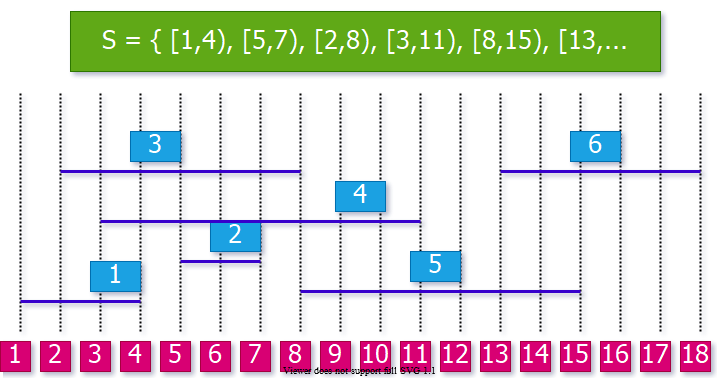 center h:400pxOptimal Substructure PropertyConsider an optimal solution  for activity set .Let  be the activity in  with the earliest finish time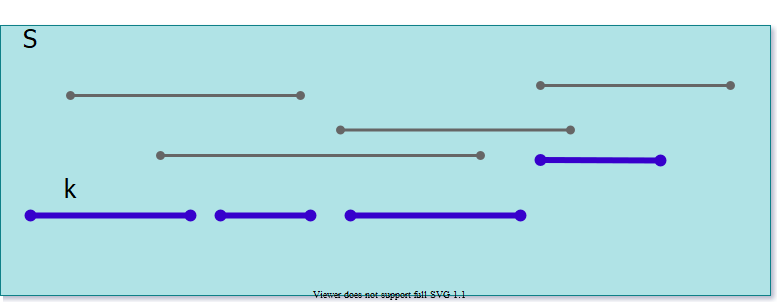 center h:400pxOptimal Substructure PropertyConsider an optimal solution  for activity set .Let  be the activity in  with the earliest finish timeNow, consider the subproblem  that has the activities that start after  finishes, i.e. What can we say about the optimal solution to  ?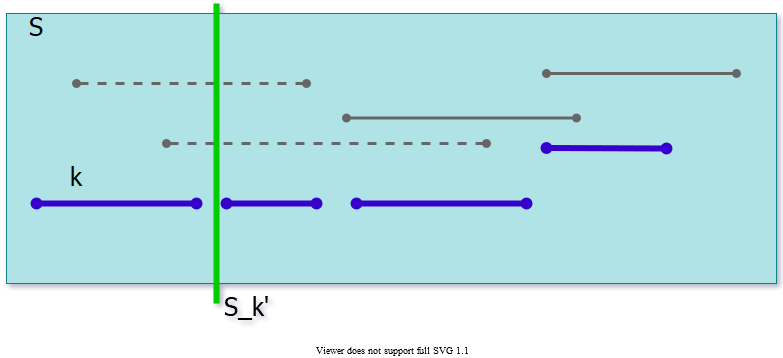 center h:300pxOptimal Substructure PropertyConsider an optimal solution  for activity set .Let  be the activity in  with the earliest finish timeNow, consider the subproblem  that has the activities that start after  finishes, i.e.  is an optimal solution for . Why?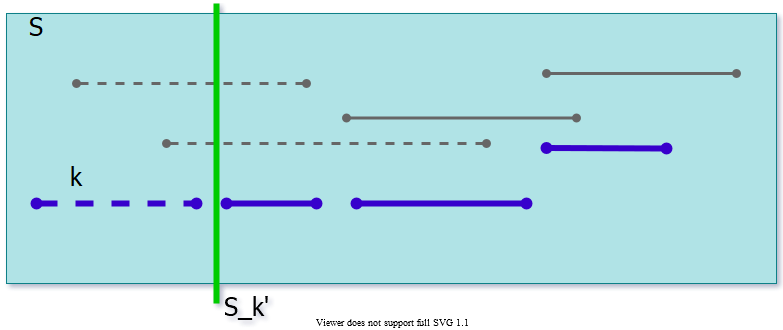 center h:300pxOptimal SubstructureTheorem: Let  be the activity with the earliest finish time in an optimal soln  then is an optimal solution to subproblemProof (by contradiction): Let  be an optimal solution to  andThen,  is compatible andContradiction to the optimality of 
Optimal SubstructureRecursive formulation: Choose the first activity , and then solve the remaining subproblem How to choose the first activity ?DP, memoized recursion?i.e. choose the  value that will have the max size for DP would work,but is it necessary to try all possible values for ?Greedy Choice PropertyAssume (without loss of generality) If not, sort activities according to their finish times in non-decreasing orderGreedy choice property: a sequence of locally optimal (greedy) choices  an optimal solutionHow to choose the first activity greedily without losing optimality?Greedy Choice Property - TheoremLet activity set , where Theorem: There exists an optimal solution  such that In other words, the activity with the earliest finish time is guaranteed to be in an optimal solution.Greedy Choice Property - ProofTheorem: There exists an optimal solution  such that Proof: Consider an arbitrary optimal solution , where If , then  starts with , and the proof is completeIf , then create another solution  by replacing  with . Since ,  is guaranteed to be valid, and , hence also optimal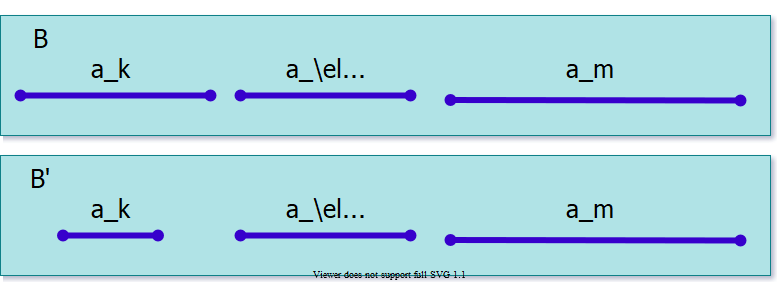 center h:250pxGreedy AlgorithmSo far, we have:Optimal substructure property: If  is an optimal solution, then  must be optimal for subproblem , where Note:  is the activity with the earliest finish time in Greedy choice property: There is an optimal solution  that contains Note:  is the activity with the earliest finish time in Greedy Algorithm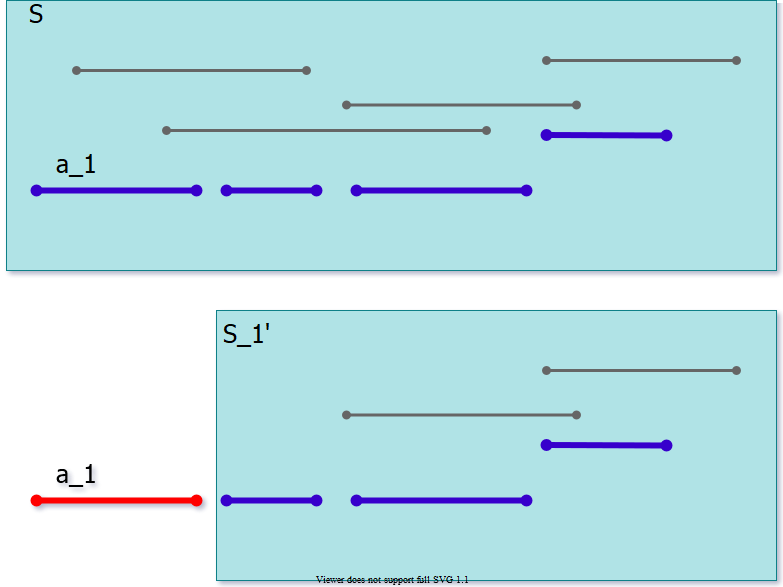 center h:450pxexplained in the next slide..Greedy AlgorithmTheorem: There exists an optimal solution  such that Basic idea of the greedy algorithm:Add  to Solve the remaining subproblem , and then append the result to Remember arbitary optimal solution explaination from previous sections (finish time order is important for  selection with star time and overlapping checking),where Greedy Algorithm for Activity SelectionDefinitions in Greedy Algorithm:: specifies the index of most recent activity added to , max finish time of any activity in ;because activities are processed in non-decreasing order of finish timesThus,  checks the compatibility of  to current Running time:  assuming that the activities were already sorted.Greedy Algorithm for Activity SelectionPseudocode for Greedy Algorithm:$$  $$Greedy Algorithm for Activity Selection, An Example (Step-1)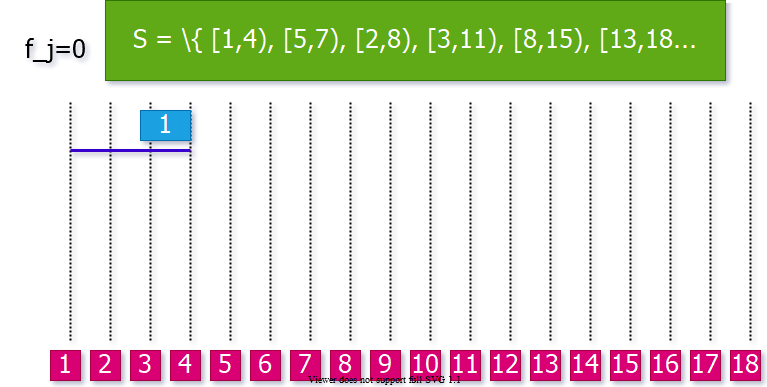 center h:450pxGreedy Algorithm for Activity Selection, An Example (Step-2)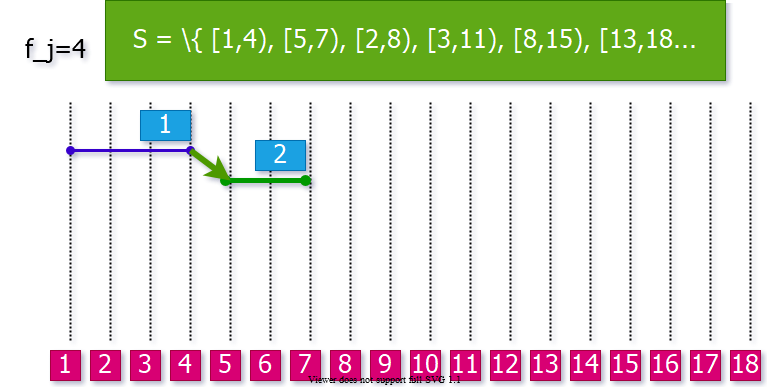 center h:450pxGreedy Algorithm for Activity Selection, An Example (Step-3)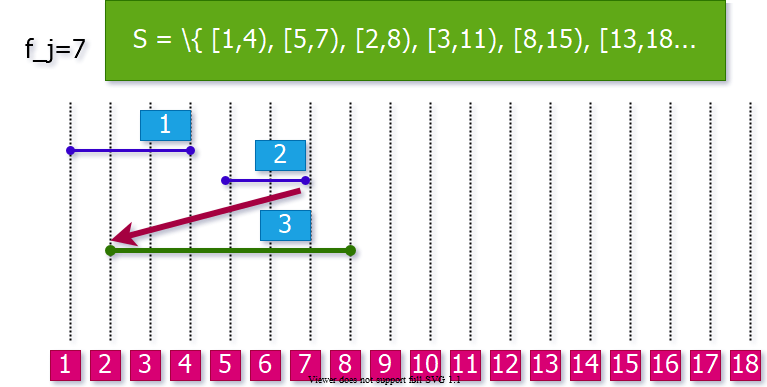 center h:450pxGreedy Algorithm for Activity Selection, An Example (Step-4)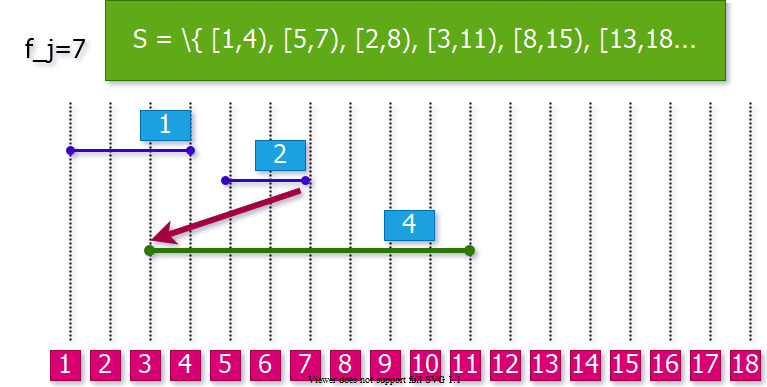 center h:450pxGreedy Algorithm for Activity Selection, An Example (Step-5)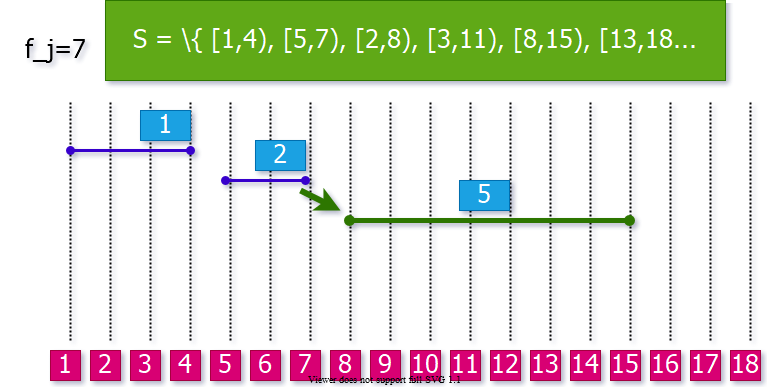 center h:450pxGreedy Algorithm for Activity Selection, An Example (Step-6)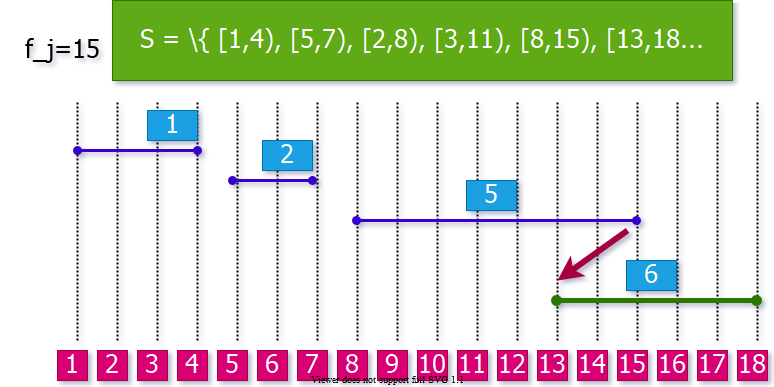 center h:450pxGreedy Algorithm for Activity Selection, An Example (Step-7)Final Solution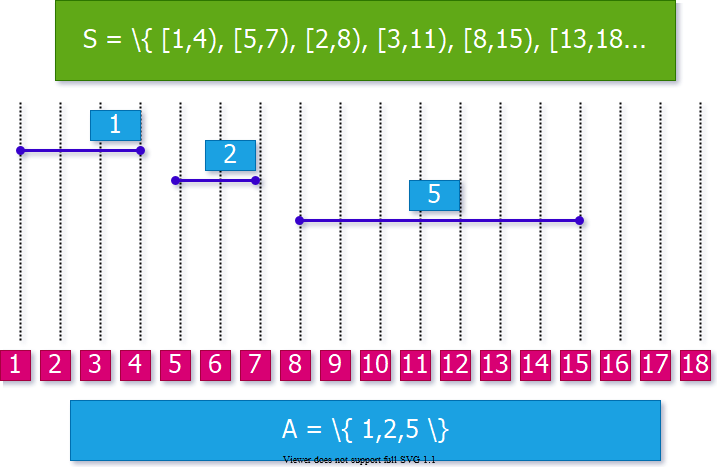 center h:450pxComparison of DP and Greedy AlgorithmsReminder: DP-Based Matrix Chain OrderWe don’t know ahead of time which  value to choose.We first need to compute the results of subproblems  and  before computing The selection of  is done based on the results of the subproblems.Greedy Algorithm for Activity Selection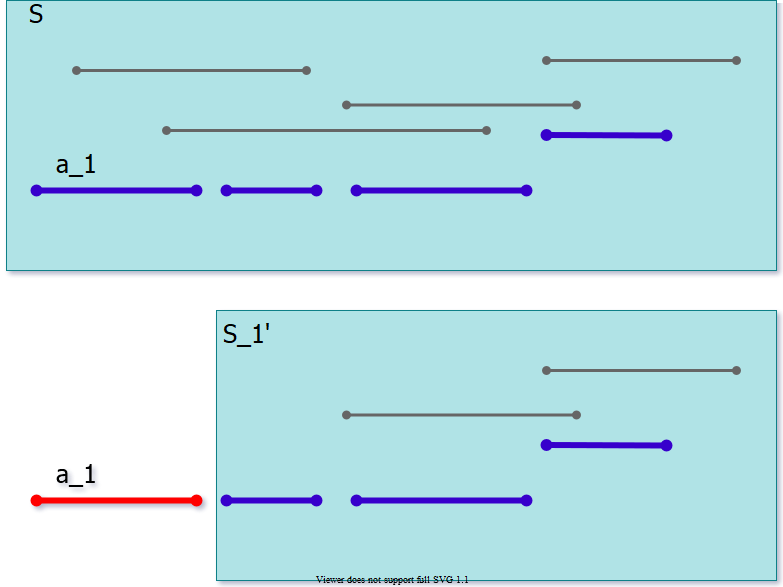 center h:450pxexplained in the next slide..Greedy Algorithm for Activity SelectionMake a greedy selection in the beginning:Choose  (the activity with the earliest finish time)Solve the remaining subproblem  (all activities that start after a1)Greedy vs Dynamic ProgrammingOptimal substructure property exploited by both Greedy and DP strategiesGreedy Choice Property: A sequence of locally optimal choices  an optimal solutionWe make the choice that seems best at the momentThen solve the subproblem arising after the choice is madeDP: We also make a choice/decision at each step, but the choice may depend on the optimal solutions to subproblemsGreedy: The choice may depend on the choices made so far, but it cannot depend on any future choices or on the solutions to subproblemsGreedy vs Dynamic ProgrammingDP is a bottom-up strategy (use memory to store the results of subproblems)Greedy is a top-down strategy (make choices at each step)each greedy choice in the sequence iteratively reduces each problem to a similar but smaller problemProof of Correctness of Greedy AlgorithmsExamine a globally optimal solutionShow that this soln can be modified so thatA greedy choice is made as the first stepThis choice reduces the problem to a similar but smaller problemApply induction to show that a greedy choice can be used at every stepShowing (2) reduces the proof of correctness to proving that the problem exhibits optimal substructure propertyGreedy Choice Property - ProofTheorem: There exists an optimal solution  such that Proof: Consider an arbitrary optimal solution , where If , then  starts with , and the proof is completeIf , then create another solution  by replacing  with . Since ,  is guaranteed to be valid, and , hence also optimal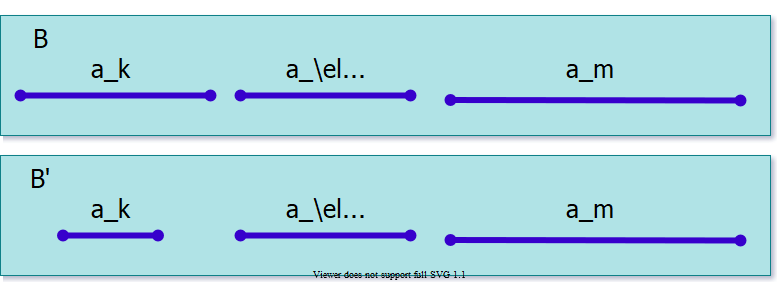 center h:250pxElements of Greedy StrategyHow can you judge whetherA greedy algorithm will solve a particular optimization problem?Two key ingredientsGreedy choice propertyOptimal substructure propertyKey Ingredients of Greedy StrategyGreedy Choice Property: A globally optimal solution can be arrived at by making locally optimal (greedy) choicesIn DP,we make a choice at each step but the choice may depend on the solutions to subproblemsIn Greedy Algorithms, we make the choice that seems best at that moment then solve the subproblems arising after the choice is madeThe choice may depend on choices so far, but it cannot depend on any future choice or on the solutions to subproblemsDP solves the problem bottom-upGreedy usually progresses in a top-down fashion by making one greedy choice after another reducing each given problem instance to a smaller oneKey Ingredients: Greedy Choice PropertyWe must prove that a greedy choice at each step yields a globally optimal solutionThe proof examines a globally optimal solutionShows that the soln can be modified so that a greedy choice made as the first step reduces the problem to a similar but smaller subproblemThen induction is applied to show that a greedy choice can be used at each stepHence, this induction proof reduces the proof of correctness to demonstrating that an optimal solution must exhibit optimal substructure propertyKey Ingredients: Greedy Choice PropertyHow to prove the greedy choice property?Consider the greedy choice Assume that there is an optimal solution  that doesn’t contain .Show that it is possible to convert  to another optimal solution , where  contains .Example: Activity selection algorithmGreedy choice:  (the activity with the earliest finish time)Consider an optimal solution  without Replace the first activity in  with  to construct Prove that  must be an optimal solutionKey Ingredients: Optimal SubstructureA problem exhibits optimal substructure if an optimal solution to the problem contains within it optimal solutions to subproblemsExample: Activity selection problem If an optimal solution A to S begins with activity a1 then the set of activitiesis an optimal solution to the activity selection problemwhere  is the start time of activity  and  is the finish time of activity Key Ingredients: Optimal SubstructureOptimal substructure property is exploited by both Greedy and dynamic programming strategiesHence one mayTry to generate a dynamic programming soln to a problem when a greedy strategy suffices  inefficientOr, may mistakenly think that a greedy soln works when in fact a DP soln is required  incorrectExample: Knapsack Problems(S, w)Knapsack ProblemsKnapsack Problem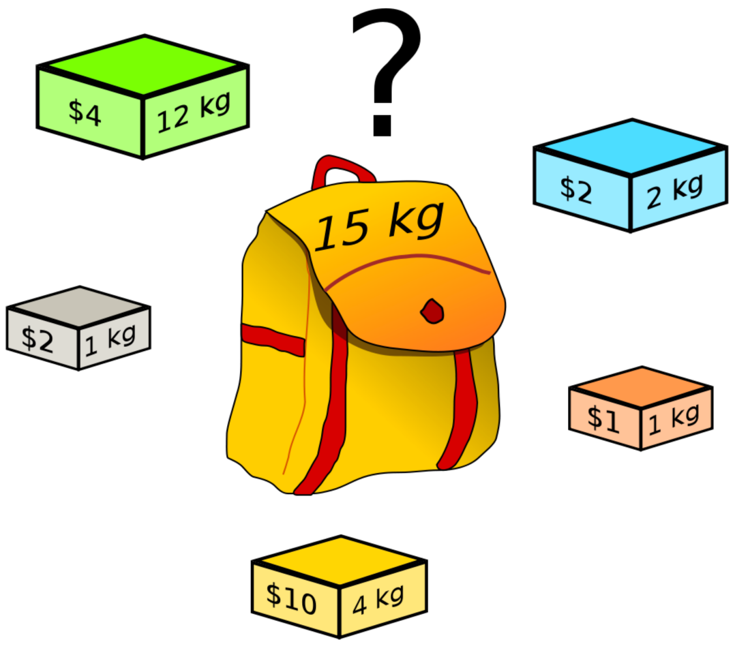 bg right:40% h:400pxEach item  has:weight value A thief has a knapsack of weight capacity Which items to choose to maximize the value of the items in the knapsack?Knapsack Problem: Two VersionsThe 0-1 knapsack problem:Each item is discrete.Each item either chosen as a whole or not chosen.Examples: TV, laptop, gold bricks, etc.The fractional knapsack problem:Can choose fractional part of each item.If item i has weight wi, we can choose any amount ≤ wiExamples: Gold dust, silver dust, rice, etc.Knapsack ProblemsThe 0-1 Knapsack Problem()A thief robbing a store finds  items , the ith item is worth  dollars and weighs  pounds, where vi and wi are integersHe wants to take as valuable a load as possible, but he can carry at most  pounds in his knapsack, where  is an integerThe thief cannot take a fractional amount of an itemThe Fractional Knapsack Problem ()The scenario is the sameBut, the thief can take fractions of items rather than having to make binary () choice for each itemOptimal Substructure Property for the 0-1 Knapsack Problem (S, W)Consider an optimal load L for the problem (S, W).Let Ij be an item chosen in L with weight wjAssume we remove Ij from L, and let:Q: What can we say about the optimal substructure property?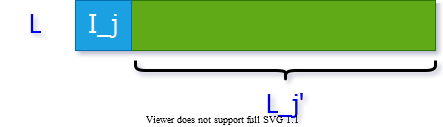 center h:150pxOptimal Substructure Property for the 0-1 Knapsack Problem (S, W)Optimal substructure property: must be an optimal solution for Why?If we remove item  from , we can construct a new optimal solution  for If  is optimal, then  must be optimal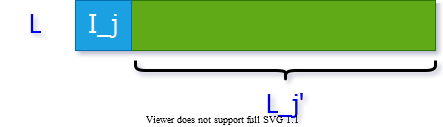 center h:150pxOptimal Substructure Property for the 0-1 Knapsack Problem (S, W)Optimal substructure:  must be an optimal solution for Proof: By contradiction, assume there is a solution  for , which is better than .We can construct a solution B for the original problem () as: .The total value of  is now higher than , which is a contradiction because  is optimal for .Optimal Substructure Property for the Fractional Knapsack Problem (S, W)Consider an optimal solution L for (S, W)If we remove a weight  of item  from optimal load  and let:The remaining loadmust be a most valuable load weighing at mostpounds that the thief can take fromThat is, Lj´ should be an optimal soln to theKnapsack ProblemsTwo different problems:0-1 knapsack problemFractional knapsack problemThe problems are similar.Both problems have optimal substructure property.Which algorithm to solve each problem?Fractional Knapsack ProblemCan we use a greedy algorithm?Greedy choice: Take as much as possible from the item with the largest value per pound Does the greedy choice property hold?Let  be the item with the largest value per pound Need to prove that there is an optimal load that has as much  as possible.Proof: Consider an optimal solution L that does not have the maximum amount of item . We could replace the items in  with item  until  has maximum amount of .  would still be optimal, because item  has the highest value per pound.Greedy Solution to Fractional KnapsackCompute the value per pound  for each itemThe thief begins by taking, as much as possible, of the item with the greatest value per poundIf the supply of that item is exhausted before filling the knapsack, then he takes, as much as possible, of the item with the next greatest value per poundRepeat (2-3) until his knapsack becomes fullThus, by sorting the items by value per pound the greedy algorithm runs in  timeFractional Knapsack Problem: Example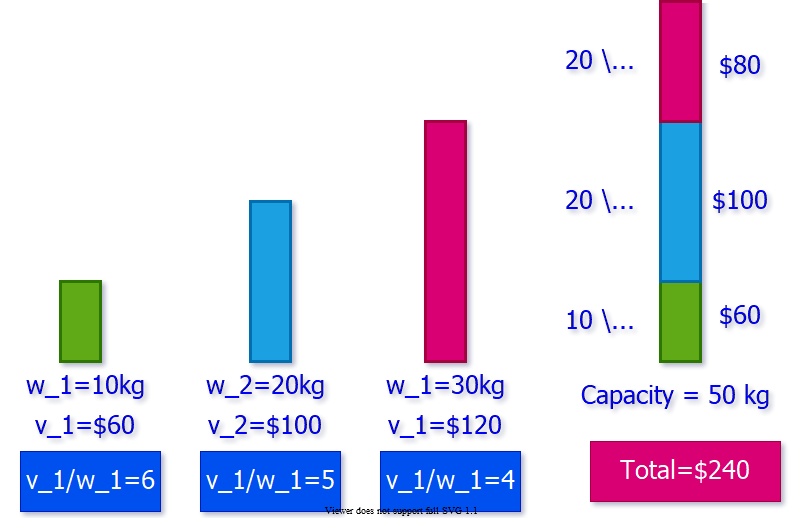 center h:450px0-1 Knapsack ProblemCan we use the same greedy algorithm?Is there a better solution?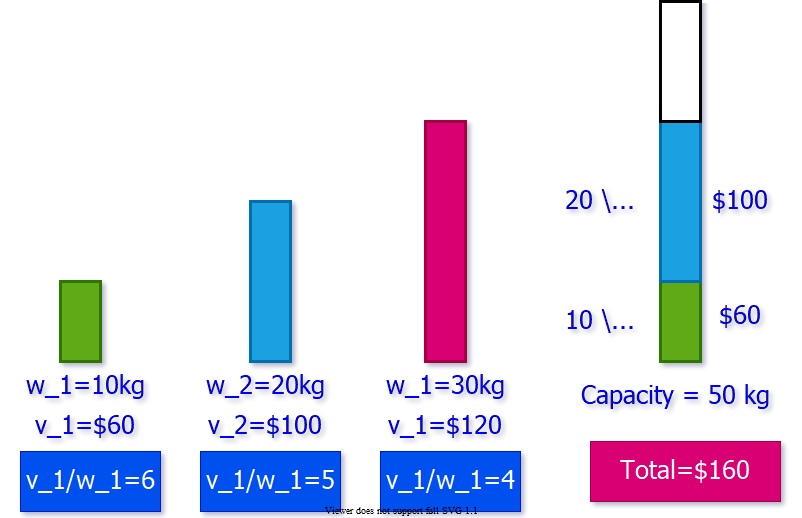 center h:450px0-1 Knapsack ProblemThe optimal solution for this problem is:This solution cannot be obtained using the greedy algorithm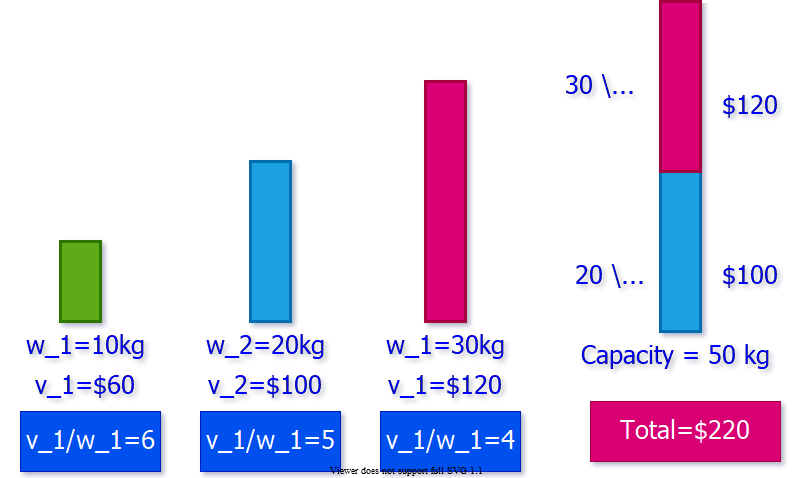 center h:450px0-1 Knapsack ProblemWhen we consider an item  for inclusion we must compare the solutions to two subproblemsSubproblems in which  is included and excludedThe problem formulated in this way gives rise to manyoverlapping subproblems (a key ingredient of DP)In fact, dynamic programming can be used to solve the 0-1 Knapsack problem0-1 Knapsack ProblemA thief robbing a store containing  articlesThe value of  article is  dollars ( is integer)The weight of  article is  kg ( is integer)Thief can carry at most  kg in his knapsackWhich articles should he take to maximize the value of his load?Let  denote 0-1 knapsack problemConsider the solution as a sequence of  decisionsi.e.,  decision: whether thief should pick  for optimal load.Optimal Substructure PropertyNotation: :The items to choose from: The knapsack capacity: Consider an optimal load  for problem Let’s consider two cases: is in  is not in Optimal Substructure PropertyCase 1: If What can we say about the optimal substructure? must be optimal for :The items to choose from The knapsack capacity: Case 2: If What can we say about the optimal substructure? must be optimal for :The items to choose from The knapsack capacity: Optimal Substructure PropertyIn other words, optimal solution to  contains an optimal solution to:either:  (if  is selected)or:  (if  is not selected)Recursive Formulation0-1 Knapsack ProblemRecursive definition for value of optimal soln:This recurrence says that an optimal solution  for either contains or does not contain If thief decides to pick He takes  value and he can choose from  up to the weight limit  to get If he decides not to pick He can choose from  up to the weight limit  to get The better of these two choices should be madeBottom-up ComputationNeed to process:after computing:,for all 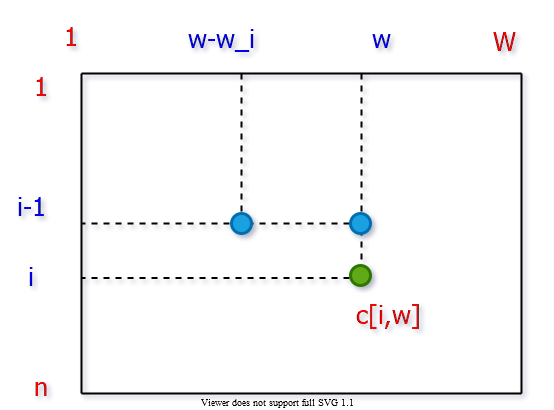 bg right:50% h:500pxBottom-up Computation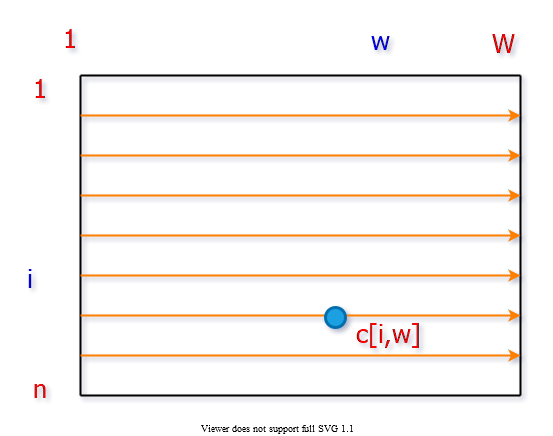 bg right:50% h:500pxDP Solution to 0-1 Knapsack is an  array; Note : table is computed in row-major orderRun time: DP Solution to 0-1 KnapsackConstructing an Optimal SolutionNo extra data structure is maintained to keep track of the choices made to compute i.e. The choice of whether choosing item i or notPossible to understand the choice done by comparing  with If  then it means item i was assumed to be not chosen for the best Finding the Set S of Articles in an Optimal LoadReferencesIntroduction to Algorithms, Third Edition | The MIT PressBilkent CS473 Course Notes (new)Bilkent CS473 Course Notes (old)